12000 – PARA:		DOCTOR ANDRÉS CASTRO FRANCOCONTRALOR AUXILIARDE:	SUBDIRECTORA DE GESTIÓN LOCAL.Asunto:	Respuesta Rendición cuenta Auditoría Fiscal ante la contraloría de Bogotá, D.C.Referencia:	Memorando Nº 3-2018-03235 de 31/01/2018En atención a la solicitud de la referencia, de manera atenta me permito remitir el documento relacionado en el asunto.Cordial saludo,Anexo:    SI _X_ 	NO__		Número de archivos magnéticos _01_Proyectó y elaboró: Henry Camacho Ovalle – Profesional Dirección de Participación Ciudadana y Desarrollo Local.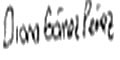 DIANA GISSELA GOMEZ PEREZ